Внимательно рассмотрите инфографику «Счастье: чему радуются россияне?». Ответьте на вопросы.Инструмент проверки1. 84% / 0,84.2. Плохое положение дел в стране.3. XI.(20)14 (г.) / 11.(20)14 (г.) / ноябрь 2014 (г.)Подсчет баллов* Верным признается ответ, включающий по смыслу только ту информацию, которая приведена в инструменте проверки. При наличии дополнительной информации ответ признается неверным.Деятельность обучающегося соответствует требованиям3 баллаВыполнены отдельные операции2 баллаДеятельность обучающегося не соответствует требованиям0-1 баллКакова была в 2018 г. доля россиян, ощущающих 
себя счастливыми? Какую причину для отсутствия ощущения счастья назвали 9% респондентов, не ощущающих себя 
счастливыми? В какой временной промежуток индекс счастья и индекс социального счастья совпадают по значению?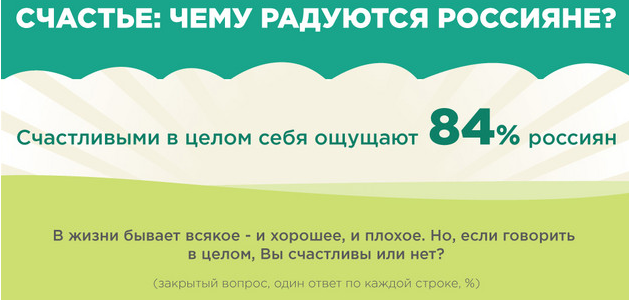 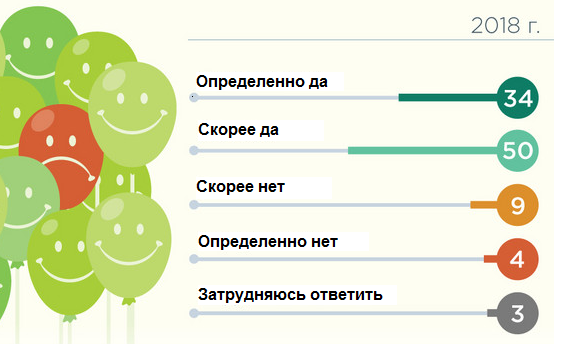 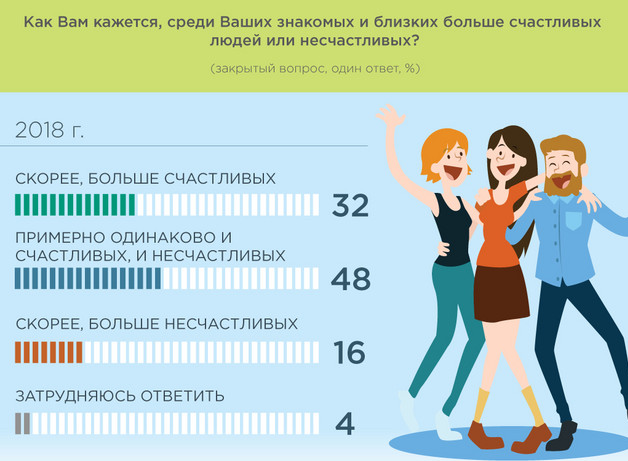 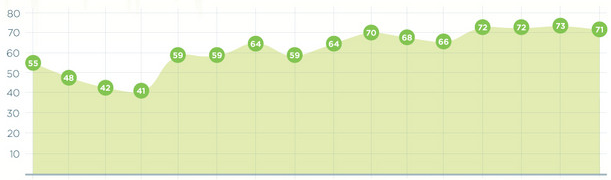 Индекс*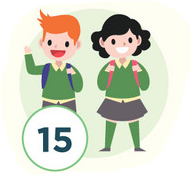 Индекс**Индекс*Индекс**Индекс*Индекс**Индекс*Индекс**Если Вы ощущаете себя 
счастливым человеком, 
то скажите, пожалуйста, почему?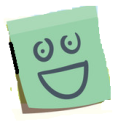 (открытый вопрос, не более
 5 ответов, %, представлен ТОП содержательных ответов)Если Вы ощущаете себя 
счастливым человеком, 
то скажите, пожалуйста, почему?(открытый вопрос, не более
 5 ответов, %, представлен ТОП содержательных ответов)Если Вы ощущаете себя 
счастливым человеком, 
то скажите, пожалуйста, почему?(открытый вопрос, не более
 5 ответов, %, представлен ТОП содержательных ответов)Индекс*Индекс**Индекс*Индекс**Индекс*Индекс**Индекс*Индекс**ЕСТЬ СЕМЬЯ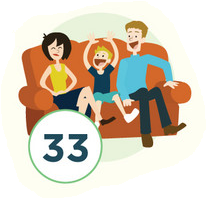 ЕСТЬ СЕМЬЯИндекс*Индекс**Индекс*Индекс**Индекс*Индекс**Индекс*Индекс**ЕСТЬ СЕМЬЯЕСТЬ СЕМЬЯЗДОРОВЬЕ ИЖИЗНЬ СВОЯ СОБСТВЕННАЯ И БЛИЗКИХ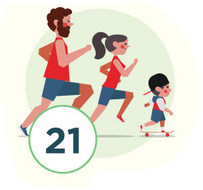 ХОРОШАЯ 
РАБОТА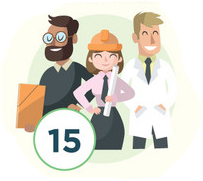 Индекс*Индекс**Индекс*Индекс**Индекс*Индекс**Индекс*Индекс**ЕСТЬ ДЕТИЕСТЬ ДЕТИЗДОРОВЬЕ ИЖИЗНЬ СВОЯ СОБСТВЕННАЯ И БЛИЗКИХХОРОШАЯ 
РАБОТАИндекс*Индекс**Индекс*Индекс**Индекс*Индекс**Индекс*Индекс**ЗДОРОВЬЕ ИЖИЗНЬ СВОЯ СОБСТВЕННАЯ И БЛИЗКИХХОРОШАЯ 
РАБОТАИндекс*Индекс**Индекс*Индекс**Индекс*Индекс**Индекс*Индекс**ХОРОШЕЕ 
МАТЕРИАЛЬНОЕ СОСТОЯНИЕ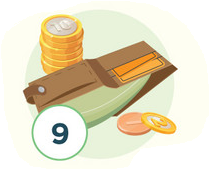 ХОРОШЕЕ 
МАТЕРИАЛЬНОЕ СОСТОЯНИЕХОРОШЕЕ 
МАТЕРИАЛЬНОЕ СОСТОЯНИЕ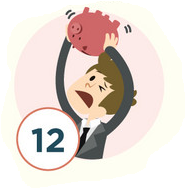 МАТЕРИАЛЬНЫЕ ТРУДНОСТИПЛОХОЕ ПОЛОЖЕНИЕ ДЕЛ В СТРАНЕ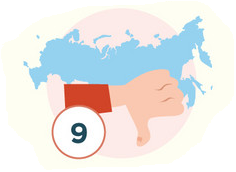 ПЛОХОЕ 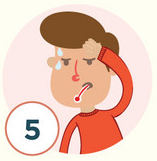 СОСТОЯНИЕ ЗДОРОВЬЯНИЗКИЙ УРОВЕНЬ И ЗАДЕРЖКА ЗАРАБОТНОЙ ПЛАТЫ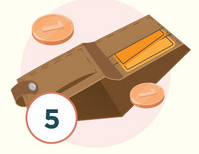 НИЗКИЙ УРОВЕНЬ И ЗАДЕРЖКА ЗАРАБОТНОЙ ПЛАТЫОБЩАЯ НЕУДОВЛЕТВОРЕННОСТЬ
ЖИЗНЬЮ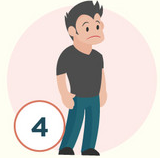 ОБЩАЯ НЕУДОВЛЕТВОРЕННОСТЬ
ЖИЗНЬЮЕсли Вы не ощущаете себя счастливым человеком, то скажите, пожалуйста, почему?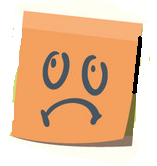 (открытый вопрос, не более 5 ответов, %, 
представлен ТОП содержательных ответов)МАТЕРИАЛЬНЫЕ ТРУДНОСТИПЛОХОЕ ПОЛОЖЕНИЕ ДЕЛ В СТРАНЕПЛОХОЕ СОСТОЯНИЕ ЗДОРОВЬЯНИЗКИЙ УРОВЕНЬ И ЗАДЕРЖКА ЗАРАБОТНОЙ ПЛАТЫНИЗКИЙ УРОВЕНЬ И ЗАДЕРЖКА ЗАРАБОТНОЙ ПЛАТЫОБЩАЯ НЕУДОВЛЕТВОРЕННОСТЬ
ЖИЗНЬЮОБЩАЯ НЕУДОВЛЕТВОРЕННОСТЬ
ЖИЗНЬЮЗа каждый верный ответ*1 баллМаксимально 3 балла